RIWAYAT HIDUPWEHELMINCE ALNABE, lahir di Tammarunang, pada tanggal 11 Maret 1997, anak pertama dari tiga bersaudara, dari pasangan Ayahanda Dandel Alnabe dan Ibunda Rosita. Pendidikan Sekolah Dasar pada tahun 2002 ditempuh di SD Inpres Sarudu V, Kecamatan Duripoku Kabupaten Pasangkayu dan tamat pada tahun 2008, melanjutkan pendidikan pada Sekolah Lanjutan Tingkat Pertama (SLTP) di SMP Utama Karya dan tamat pada tahun 2011, kemudian melanjutkan pendidikan pada Sekolah Menengah Atas (SMA) di SMA Negeri 3 Pasangkayu dan tamat pada tahun 2014. Pada tahun 2014, penulis melanjutkan pendidikan di Universitas Negeri Makassar (UNM), Fakultas Ilmu Pendidikan (FIP), Program Studi Pendidikan Guru Sekolah Dasar (PGSD) S-1.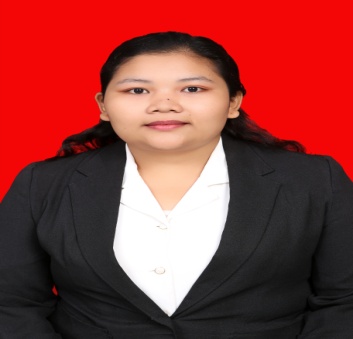 